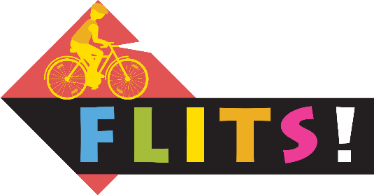 Beste oudersStrapdag op 22 september was een groot succes. Heel wat van onze leerlingen kwamen te voet of met de fiets naar school. Daarom doet onze school mee aan Flits, de wintercampagne van het Octopusplan. Deze campagne stimuleert leerlingen om in de winter te voet of met de fiets naar school te komen, en besteedt extra aandacht aan zichtbaarheid en verantwoord verkeersgedrag.  Want zich actief verplaatsen is gezond, milieuvriendelijk, beter voor het klimaat, goedkoop en draagt bij tot een veilige schoolomgeving. Kinderen vinden het ook in de winter leuk om te strappen. Op die manier zitten ze fris en monter in de klas. Daarnaast gaat er aandacht naar zichtbaarheid zoals fietsverlichting en fluomateriaal. Flits tracht zo de verdubbeling van het autogebruik in de winter terug te dringen. Het Octopus jaarthema is ‘klimaat’ en is verwerkt in de opdrachten.Elke leerling ontvangt een Flitskaart waarop ze 4 stickerdelen moeten sparen. Deze verdienen ze door de vier schoolopdrachten uit te voeren. Twee opdrachten vinden plaats voor de kerstvakantie en twee erna. De geplande opdrachten zijn:Per opdracht verdienen de leerlingen een stickerdeel voor hun Flitskaart. Zodra de vier stickers verdiend zijn (net voor de krokusvakantie) kan je meedoen aan de gezinnenwedstrijd via de website van Octopusplan. Zo maak je kans op een leuke prijs.Hartelijke groetenDe directie Aan te passen door de schoolFlits week 1Flits week 1Flits week 1Flitscontrole 1Verdien stempels als je te voet of met de fiets komt en als je zichtbaar bent20 t.em. 24 november 2023Controleer de fietsControleer of je fiets in orde is met de fietscontrolekaart.20 t.em. 24 november 2023Flits week 2Flits week 2Flits week 2Flitscontrole 2Verdien stempels als je te voet of met de fiets komt en als je zichtbaar bent. De school evalueert of er bij de tweede controle meer leerlingen in orde zijn.22 t.e.m. 26 januari 2024Versier de schoolpoortVersier de schoolpoort zodat ook deze meer opvalt in het straatbeeld. 22 t.e.m. 26 januari 2024